cukrová repa MARIANKA - POKUSY V KOCKE 2013                                                                                                                                                                                                                                                                                                                                                                                                                                                                                                                                                                                                                                                                                                                                                                                                          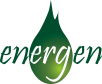 Účinky prípravkov ENERGEN  PD VRBOVÉ zodpovedný agronóm Ing. Jozef Surovčík, CSc.                                                                                                                                                                                                                                                                                                                                                                                                                                                                                                                                                                                                                                                                                                                                                                              Veľkosť parcely:12 ha,  z toho ošetrená časť:  10 ha                     Celkové náklady aplikácie na 1 ha: 28 €   Porast cukrovej repy MARIANKA dňa 04.07.2013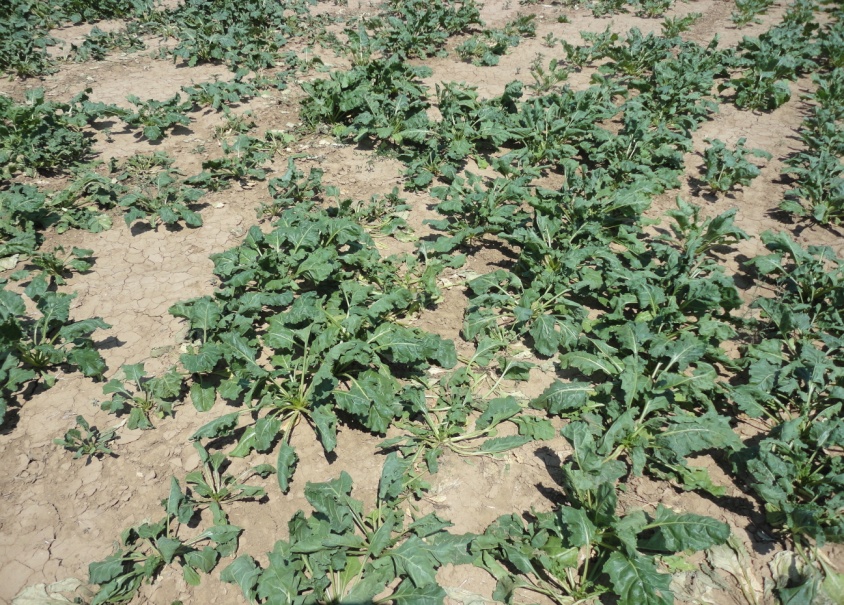 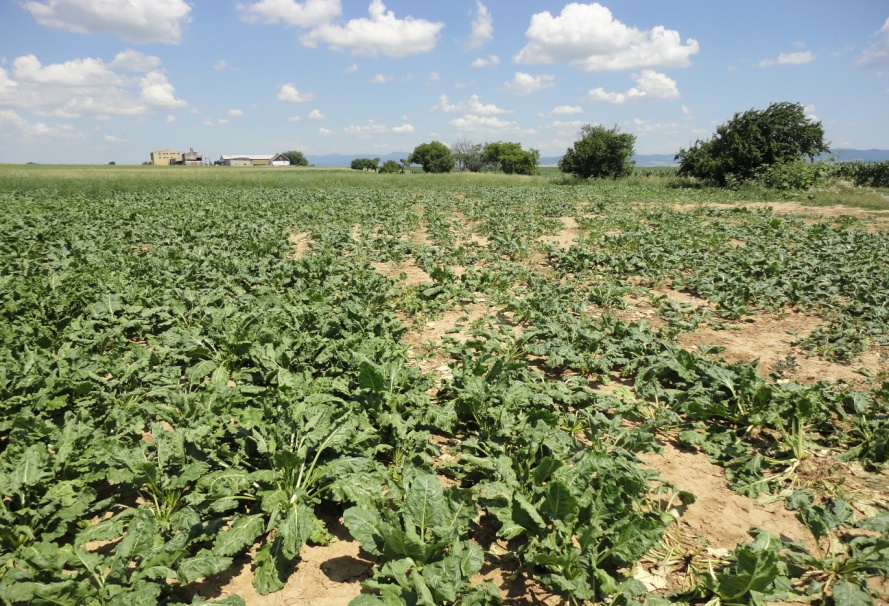 Porast cukrovej repy bol siaty oneskorene dňa 14.04. 2013. Po vzídení bol v dobrej kondícii, avšak následne vo fáze 3- 6 listov značne poškodený ľadovcom.  Na regeneráciu porastu bola zvolená spoločná kombinácia prípravkov ENERGEN® FULHUM + ENERGEN® CLEANSTORM v dávke 0,5 l/ha aplikovaná dňa 17.07.2013.Porast cukrovej repy MARIANKA dňa 09.10.2013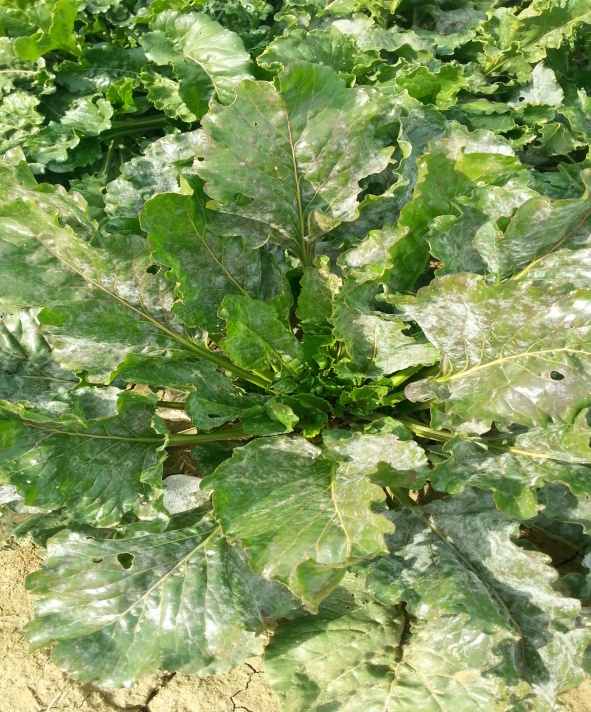 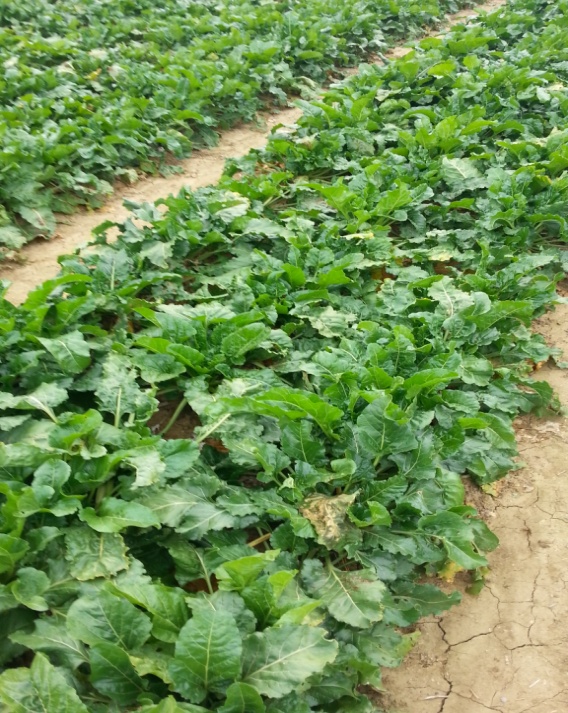 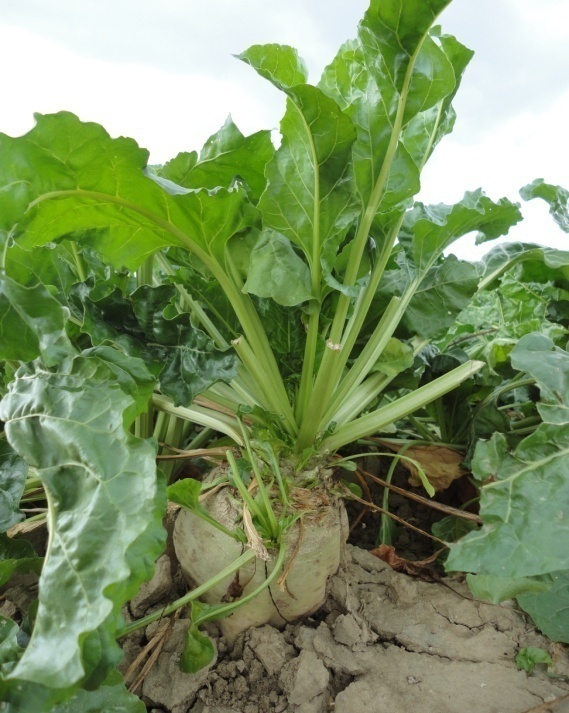 Porast cukrovej repy po aplikácii 0,5 l/ha ENERGEN® FULHUM + 0,5 l/ha ENERGEN® CLEANSTORM. ZHODNOTENIE: Porast cukrovej repy bol zasiaty oneskorene (14.04.2013), napriek tomu bol po vzídení v dobrej kondícii, avšak následne poškodený ľadovcom (25.05.2013). Na regeneráciu po poškodení sme zvolili kombináciu prípravkov ENERGEN® FULHUM + ENERGEN® CLEANSTORM v dávke 0,5 l/ha. Na ošetrenej časti porastu repy sme dosiahli zvýšenie úrody buliev v porovnaní s kontrolnou časťou o 10 % t.j. 5,64 t.      Ing. Róbert Vitáriuš, 0908 705 573     info@energensk.skaplikovaný prípravokdávka (l/ha)termín aplikácieENERGEN® FULHUM0,517.07.2013ENERGEN® CLEANSTORM0,517.07.2013    CR MariankakontrolaENERGENÚroda (t.ha-1)53,6559,29